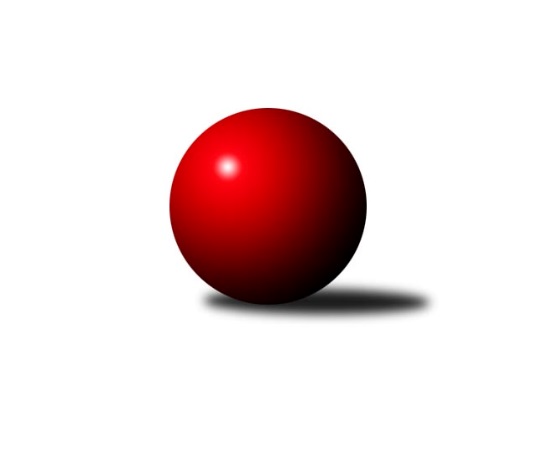 Č.5Ročník 2019/2020	1.5.2024 Krajský přebor OL 2019/2020Statistika 5. kolaTabulka družstev:		družstvo	záp	výh	rem	proh	skore	sety	průměr	body	plné	dorážka	chyby	1.	TJ Břidličná ˝A˝	5	3	2	0	28.0 : 12.0 	(34.5 : 25.5)	2481	8	1728	753	42	2.	KK Jiskra Rýmařov ˝B˝	5	3	2	0	27.5 : 12.5 	(36.0 : 24.0)	2536	8	1756	780	43.8	3.	TJ Horní Benešov ˝C˝	5	4	0	1	25.5 : 14.5 	(35.0 : 25.0)	2531	8	1757	774	40	4.	KK Zábřeh  ˝C˝	5	2	2	1	23.0 : 17.0 	(33.0 : 27.0)	2566	6	1786	780	38.8	5.	KK Šumperk B	5	3	0	2	22.0 : 18.0 	(35.0 : 25.0)	2519	6	1758	761	36.6	6.	KS Moravský Beroun	5	2	1	2	21.0 : 19.0 	(32.0 : 28.0)	2549	5	1762	787	41	7.	TJ Pozemstav Prostějov	5	2	1	2	18.5 : 21.5 	(30.0 : 30.0)	2540	5	1783	757	45.4	8.	Spartak Přerov ˝C˝	5	2	0	3	18.5 : 21.5 	(31.5 : 28.5)	2479	4	1713	766	49.2	9.	Sokol Přemyslovice ˝B˝	5	2	0	3	15.5 : 24.5 	(26.0 : 34.0)	2533	4	1749	784	42.4	10.	KK PEPINO Bruntál	5	2	0	3	15.5 : 24.5 	(25.5 : 34.5)	2430	4	1713	718	58.2	11.	SKK Jeseník ˝B˝	5	1	0	4	15.0 : 25.0 	(22.5 : 37.5)	2419	2	1705	714	50.8	12.	TJ Tatran Litovel	5	0	0	5	10.0 : 30.0 	(19.0 : 41.0)	2308	0	1625	683	58.2Tabulka doma:		družstvo	záp	výh	rem	proh	skore	sety	průměr	body	maximum	minimum	1.	KK Šumperk B	3	3	0	0	17.0 : 7.0 	(25.0 : 11.0)	2636	6	2662	2619	2.	TJ Horní Benešov ˝C˝	3	3	0	0	16.5 : 7.5 	(22.0 : 14.0)	2610	6	2619	2594	3.	KK Jiskra Rýmařov ˝B˝	3	2	1	0	17.0 : 7.0 	(24.0 : 12.0)	2593	5	2637	2523	4.	KK Zábřeh  ˝C˝	3	2	1	0	17.0 : 7.0 	(23.0 : 13.0)	2559	5	2588	2543	5.	TJ Břidličná ˝A˝	2	2	0	0	14.0 : 2.0 	(16.5 : 7.5)	2449	4	2502	2395	6.	Spartak Přerov ˝C˝	2	2	0	0	11.0 : 5.0 	(16.0 : 8.0)	2569	4	2611	2527	7.	Sokol Přemyslovice ˝B˝	2	2	0	0	10.5 : 5.5 	(14.0 : 10.0)	2550	4	2560	2540	8.	KK PEPINO Bruntál	2	2	0	0	10.0 : 6.0 	(13.0 : 11.0)	2340	4	2382	2298	9.	KS Moravský Beroun	2	1	1	0	9.0 : 7.0 	(13.0 : 11.0)	2530	3	2602	2457	10.	TJ Pozemstav Prostějov	3	1	1	1	11.5 : 12.5 	(19.0 : 17.0)	2505	3	2573	2462	11.	SKK Jeseník ˝B˝	2	1	0	1	9.0 : 7.0 	(12.0 : 12.0)	2512	2	2618	2406	12.	TJ Tatran Litovel	3	0	0	3	6.0 : 18.0 	(11.0 : 25.0)	2395	0	2435	2353Tabulka venku:		družstvo	záp	výh	rem	proh	skore	sety	průměr	body	maximum	minimum	1.	TJ Břidličná ˝A˝	3	1	2	0	14.0 : 10.0 	(18.0 : 18.0)	2492	4	2563	2448	2.	KK Jiskra Rýmařov ˝B˝	2	1	1	0	10.5 : 5.5 	(12.0 : 12.0)	2507	3	2549	2465	3.	TJ Horní Benešov ˝C˝	2	1	0	1	9.0 : 7.0 	(13.0 : 11.0)	2492	2	2502	2481	4.	TJ Pozemstav Prostějov	2	1	0	1	7.0 : 9.0 	(11.0 : 13.0)	2558	2	2592	2524	5.	KS Moravský Beroun	3	1	0	2	12.0 : 12.0 	(19.0 : 17.0)	2555	2	2578	2528	6.	KK Zábřeh  ˝C˝	2	0	1	1	6.0 : 10.0 	(10.0 : 14.0)	2570	1	2611	2528	7.	KK Šumperk B	2	0	0	2	5.0 : 11.0 	(10.0 : 14.0)	2461	0	2555	2367	8.	TJ Tatran Litovel	2	0	0	2	4.0 : 12.0 	(8.0 : 16.0)	2265	0	2301	2228	9.	Spartak Přerov ˝C˝	3	0	0	3	7.5 : 16.5 	(15.5 : 20.5)	2449	0	2581	2273	10.	SKK Jeseník ˝B˝	3	0	0	3	6.0 : 18.0 	(10.5 : 25.5)	2388	0	2549	2250	11.	KK PEPINO Bruntál	3	0	0	3	5.5 : 18.5 	(12.5 : 23.5)	2460	0	2478	2435	12.	Sokol Přemyslovice ˝B˝	3	0	0	3	5.0 : 19.0 	(12.0 : 24.0)	2527	0	2582	2495Tabulka podzimní části:		družstvo	záp	výh	rem	proh	skore	sety	průměr	body	doma	venku	1.	TJ Břidličná ˝A˝	5	3	2	0	28.0 : 12.0 	(34.5 : 25.5)	2481	8 	2 	0 	0 	1 	2 	0	2.	KK Jiskra Rýmařov ˝B˝	5	3	2	0	27.5 : 12.5 	(36.0 : 24.0)	2536	8 	2 	1 	0 	1 	1 	0	3.	TJ Horní Benešov ˝C˝	5	4	0	1	25.5 : 14.5 	(35.0 : 25.0)	2531	8 	3 	0 	0 	1 	0 	1	4.	KK Zábřeh  ˝C˝	5	2	2	1	23.0 : 17.0 	(33.0 : 27.0)	2566	6 	2 	1 	0 	0 	1 	1	5.	KK Šumperk B	5	3	0	2	22.0 : 18.0 	(35.0 : 25.0)	2519	6 	3 	0 	0 	0 	0 	2	6.	KS Moravský Beroun	5	2	1	2	21.0 : 19.0 	(32.0 : 28.0)	2549	5 	1 	1 	0 	1 	0 	2	7.	TJ Pozemstav Prostějov	5	2	1	2	18.5 : 21.5 	(30.0 : 30.0)	2540	5 	1 	1 	1 	1 	0 	1	8.	Spartak Přerov ˝C˝	5	2	0	3	18.5 : 21.5 	(31.5 : 28.5)	2479	4 	2 	0 	0 	0 	0 	3	9.	Sokol Přemyslovice ˝B˝	5	2	0	3	15.5 : 24.5 	(26.0 : 34.0)	2533	4 	2 	0 	0 	0 	0 	3	10.	KK PEPINO Bruntál	5	2	0	3	15.5 : 24.5 	(25.5 : 34.5)	2430	4 	2 	0 	0 	0 	0 	3	11.	SKK Jeseník ˝B˝	5	1	0	4	15.0 : 25.0 	(22.5 : 37.5)	2419	2 	1 	0 	1 	0 	0 	3	12.	TJ Tatran Litovel	5	0	0	5	10.0 : 30.0 	(19.0 : 41.0)	2308	0 	0 	0 	3 	0 	0 	2Tabulka jarní části:		družstvo	záp	výh	rem	proh	skore	sety	průměr	body	doma	venku	1.	KK PEPINO Bruntál	0	0	0	0	0.0 : 0.0 	(0.0 : 0.0)	0	0 	0 	0 	0 	0 	0 	0 	2.	KK Jiskra Rýmařov ˝B˝	0	0	0	0	0.0 : 0.0 	(0.0 : 0.0)	0	0 	0 	0 	0 	0 	0 	0 	3.	KS Moravský Beroun	0	0	0	0	0.0 : 0.0 	(0.0 : 0.0)	0	0 	0 	0 	0 	0 	0 	0 	4.	TJ Břidličná ˝A˝	0	0	0	0	0.0 : 0.0 	(0.0 : 0.0)	0	0 	0 	0 	0 	0 	0 	0 	5.	KK Šumperk B	0	0	0	0	0.0 : 0.0 	(0.0 : 0.0)	0	0 	0 	0 	0 	0 	0 	0 	6.	Sokol Přemyslovice ˝B˝	0	0	0	0	0.0 : 0.0 	(0.0 : 0.0)	0	0 	0 	0 	0 	0 	0 	0 	7.	TJ Horní Benešov ˝C˝	0	0	0	0	0.0 : 0.0 	(0.0 : 0.0)	0	0 	0 	0 	0 	0 	0 	0 	8.	TJ Tatran Litovel	0	0	0	0	0.0 : 0.0 	(0.0 : 0.0)	0	0 	0 	0 	0 	0 	0 	0 	9.	TJ Pozemstav Prostějov	0	0	0	0	0.0 : 0.0 	(0.0 : 0.0)	0	0 	0 	0 	0 	0 	0 	0 	10.	SKK Jeseník ˝B˝	0	0	0	0	0.0 : 0.0 	(0.0 : 0.0)	0	0 	0 	0 	0 	0 	0 	0 	11.	KK Zábřeh  ˝C˝	0	0	0	0	0.0 : 0.0 	(0.0 : 0.0)	0	0 	0 	0 	0 	0 	0 	0 	12.	Spartak Přerov ˝C˝	0	0	0	0	0.0 : 0.0 	(0.0 : 0.0)	0	0 	0 	0 	0 	0 	0 	0 Zisk bodů pro družstvo:		jméno hráče	družstvo	body	zápasy	v %	dílčí body	sety	v %	1.	Zdeněk Chmela ml.	KS Moravský Beroun  	5	/	5	(100%)	9	/	10	(90%)	2.	Zdeněk Černý 	TJ Horní Benešov ˝C˝ 	5	/	5	(100%)	8	/	10	(80%)	3.	Ivo Mrhal ml.	TJ Břidličná ˝A˝ 	5	/	5	(100%)	7	/	10	(70%)	4.	Gustav Vojtek 	KK Jiskra Rýmařov ˝B˝ 	4	/	4	(100%)	8	/	8	(100%)	5.	Zdeněk Fiury ml.	TJ Břidličná ˝A˝ 	4	/	5	(80%)	9	/	10	(90%)	6.	Miloslav Petrů 	TJ Horní Benešov ˝C˝ 	4	/	5	(80%)	9	/	10	(90%)	7.	Martin Pěnička 	KK Zábřeh  ˝C˝ 	4	/	5	(80%)	8	/	10	(80%)	8.	Adam Bělaška 	KK Šumperk B 	4	/	5	(80%)	7	/	10	(70%)	9.	Lubomír Složil 	KK Zábřeh  ˝C˝ 	4	/	5	(80%)	6	/	10	(60%)	10.	Miroslav Plachý 	TJ Pozemstav Prostějov 	3.5	/	5	(70%)	7	/	10	(70%)	11.	Romana Valová 	KK Jiskra Rýmařov ˝B˝ 	3	/	3	(100%)	6	/	6	(100%)	12.	Tomáš Janalík 	KK PEPINO Bruntál 	3	/	3	(100%)	5	/	6	(83%)	13.	Michal Gajdík 	KK Šumperk B 	3	/	4	(75%)	6	/	8	(75%)	14.	Jaroslav Vymazal 	KK Šumperk B 	3	/	4	(75%)	6	/	8	(75%)	15.	Erich Retek 	KS Moravský Beroun  	3	/	4	(75%)	5	/	8	(63%)	16.	Jan Lenhart 	Spartak Přerov ˝C˝ 	3	/	4	(75%)	5	/	8	(63%)	17.	Tomáš Fiury 	TJ Břidličná ˝A˝ 	3	/	4	(75%)	5	/	8	(63%)	18.	Jiří Kankovský 	Sokol Přemyslovice ˝B˝ 	3	/	4	(75%)	5	/	8	(63%)	19.	Zdeněk Chmela st.	KS Moravský Beroun  	3	/	4	(75%)	4	/	8	(50%)	20.	Miroslav Bodanský 	KK Zábřeh  ˝C˝ 	3	/	4	(75%)	4	/	8	(50%)	21.	Stanislav Brosinger 	TJ Tatran Litovel 	3	/	5	(60%)	6	/	10	(60%)	22.	Rostislav Petřík 	Spartak Přerov ˝C˝ 	3	/	5	(60%)	6	/	10	(60%)	23.	Jiří Kohoutek 	Spartak Přerov ˝C˝ 	3	/	5	(60%)	6	/	10	(60%)	24.	Lukáš Horňák 	KK Zábřeh  ˝C˝ 	3	/	5	(60%)	6	/	10	(60%)	25.	Jaroslav Vidim 	TJ Tatran Litovel 	3	/	5	(60%)	5	/	10	(50%)	26.	Pavel Černohous 	TJ Pozemstav Prostějov 	3	/	5	(60%)	5	/	10	(50%)	27.	Václav Čamek 	KK Zábřeh  ˝C˝ 	3	/	5	(60%)	5	/	10	(50%)	28.	Karel Meissel 	Sokol Přemyslovice ˝B˝ 	3	/	5	(60%)	5	/	10	(50%)	29.	Petra Kysilková 	KK Jiskra Rýmařov ˝B˝ 	3	/	5	(60%)	4	/	10	(40%)	30.	Petra Rosypalová 	SKK Jeseník ˝B˝ 	3	/	5	(60%)	3	/	10	(30%)	31.	Zdeňka Habartová 	TJ Horní Benešov ˝C˝ 	2.5	/	4	(63%)	4	/	8	(50%)	32.	Milan Smékal 	Sokol Přemyslovice ˝B˝ 	2.5	/	5	(50%)	6	/	10	(60%)	33.	Zdenek Janoud 	SKK Jeseník ˝B˝ 	2	/	2	(100%)	3	/	4	(75%)	34.	Radomila Janoudová 	SKK Jeseník ˝B˝ 	2	/	2	(100%)	2.5	/	4	(63%)	35.	Ivo Mrhal st.	TJ Břidličná ˝A˝ 	2	/	2	(100%)	2	/	4	(50%)	36.	Miluše Rychová 	KK PEPINO Bruntál 	2	/	3	(67%)	5	/	6	(83%)	37.	Petra Rosypalová 	SKK Jeseník ˝B˝ 	2	/	3	(67%)	4	/	6	(67%)	38.	Richard Janalík 	KK PEPINO Bruntál 	2	/	3	(67%)	4	/	6	(67%)	39.	Kateřina Petková 	KK Šumperk B 	2	/	3	(67%)	4	/	6	(67%)	40.	Josef Pilatík 	KK Jiskra Rýmařov ˝B˝ 	2	/	3	(67%)	4	/	6	(67%)	41.	Eva Zdražilová 	TJ Horní Benešov ˝C˝ 	2	/	3	(67%)	3	/	6	(50%)	42.	Daniel Duškevič 	TJ Horní Benešov ˝C˝ 	2	/	3	(67%)	3	/	6	(50%)	43.	Vilém Berger 	TJ Břidličná ˝A˝ 	2	/	3	(67%)	3	/	6	(50%)	44.	Václav Kovařík 	TJ Pozemstav Prostějov 	2	/	4	(50%)	5	/	8	(63%)	45.	Martin Sedlář 	KK Šumperk B 	2	/	4	(50%)	5	/	8	(63%)	46.	Miroslav Vala 	SKK Jeseník ˝B˝ 	2	/	4	(50%)	4	/	8	(50%)	47.	Jiří Polášek 	KK Jiskra Rýmařov ˝B˝ 	2	/	4	(50%)	4	/	8	(50%)	48.	Zdeněk Fiury st.	TJ Břidličná ˝A˝ 	2	/	4	(50%)	4	/	8	(50%)	49.	Čestmír Řepka 	KS Moravský Beroun  	2	/	4	(50%)	3	/	8	(38%)	50.	Tomáš Pěnička 	KK Zábřeh  ˝C˝ 	2	/	5	(40%)	4	/	10	(40%)	51.	Pavel Hampl 	TJ Tatran Litovel 	2	/	5	(40%)	4	/	10	(40%)	52.	Michael Dostál 	TJ Horní Benešov ˝C˝ 	2	/	5	(40%)	4	/	10	(40%)	53.	Miloslav Krchov 	KS Moravský Beroun  	2	/	5	(40%)	4	/	10	(40%)	54.	Libor Daňa 	Spartak Přerov ˝C˝ 	1.5	/	4	(38%)	4.5	/	8	(56%)	55.	Vítězslav Kadlec 	KK PEPINO Bruntál 	1.5	/	5	(30%)	5	/	10	(50%)	56.	Mária Machalová 	KS Moravský Beroun  	1	/	1	(100%)	2	/	2	(100%)	57.	Michal Sosík 	TJ Pozemstav Prostějov 	1	/	1	(100%)	1	/	2	(50%)	58.	Pavel Švan 	KK Jiskra Rýmařov ˝B˝ 	1	/	2	(50%)	3	/	4	(75%)	59.	Jaroslav Heblák 	KK Jiskra Rýmařov ˝B˝ 	1	/	2	(50%)	3	/	4	(75%)	60.	Rostislav Cundrla 	SKK Jeseník ˝B˝ 	1	/	2	(50%)	3	/	4	(75%)	61.	Michal Symerský 	Spartak Přerov ˝C˝ 	1	/	2	(50%)	2	/	4	(50%)	62.	Milan Dostál 	Spartak Přerov ˝C˝ 	1	/	2	(50%)	2	/	4	(50%)	63.	Jaromír Janošec 	TJ Tatran Litovel 	1	/	2	(50%)	2	/	4	(50%)	64.	Václav Pumprla 	Spartak Přerov ˝C˝ 	1	/	2	(50%)	2	/	4	(50%)	65.	Petr Charník 	KK Jiskra Rýmařov ˝B˝ 	1	/	2	(50%)	1	/	4	(25%)	66.	Ondřej Holas 	Spartak Přerov ˝C˝ 	1	/	2	(50%)	1	/	4	(25%)	67.	Jaroslav Sedlář 	KK Šumperk B 	1	/	3	(33%)	3	/	6	(50%)	68.	Václav Kovařík 	TJ Pozemstav Prostějov 	1	/	3	(33%)	3	/	6	(50%)	69.	Petr Otáhal 	KS Moravský Beroun  	1	/	3	(33%)	2	/	6	(33%)	70.	Milan Dvorský 	Sokol Přemyslovice ˝B˝ 	1	/	3	(33%)	2	/	6	(33%)	71.	Ludvík Vymazal 	TJ Tatran Litovel 	1	/	3	(33%)	1	/	6	(17%)	72.	Max Trunečka 	TJ Pozemstav Prostějov 	1	/	4	(25%)	4	/	8	(50%)	73.	Miroslav Ondrouch 	Sokol Přemyslovice ˝B˝ 	1	/	4	(25%)	4	/	8	(50%)	74.	David Rozsypal 	TJ Pozemstav Prostějov 	1	/	4	(25%)	3	/	8	(38%)	75.	Josef Veselý 	TJ Břidličná ˝A˝ 	1	/	4	(25%)	2.5	/	8	(31%)	76.	Lukáš Vybíral 	Sokol Přemyslovice ˝B˝ 	1	/	4	(25%)	2	/	8	(25%)	77.	Milan Vymazal 	KK Šumperk B 	1	/	5	(20%)	4	/	10	(40%)	78.	Jan Mlčák 	KK PEPINO Bruntál 	1	/	5	(20%)	3	/	10	(30%)	79.	Jana Fousková 	SKK Jeseník ˝B˝ 	1	/	5	(20%)	3	/	10	(30%)	80.	František Ocelák 	KK PEPINO Bruntál 	1	/	5	(20%)	2	/	10	(20%)	81.	Josef Novotný 	KK PEPINO Bruntál 	1	/	5	(20%)	1.5	/	10	(15%)	82.	Tomáš Chárník 	KK Jiskra Rýmařov ˝B˝ 	0.5	/	3	(17%)	2	/	6	(33%)	83.	Jiří Divila 	Spartak Přerov ˝C˝ 	0	/	1	(0%)	1	/	2	(50%)	84.	Bohuslav Toman 	Sokol Přemyslovice ˝B˝ 	0	/	1	(0%)	0	/	2	(0%)	85.	Pavel Veselka 	TJ Břidličná ˝A˝ 	0	/	1	(0%)	0	/	2	(0%)	86.	Stanislav Feike 	TJ Pozemstav Prostějov 	0	/	1	(0%)	0	/	2	(0%)	87.	Petr Rosypal 	SKK Jeseník ˝B˝ 	0	/	1	(0%)	0	/	2	(0%)	88.	František Langer 	KK Zábřeh  ˝C˝ 	0	/	1	(0%)	0	/	2	(0%)	89.	Karel Stojkovič 	TJ Tatran Litovel 	0	/	1	(0%)	0	/	2	(0%)	90.	Martin Hampl 	TJ Tatran Litovel 	0	/	1	(0%)	0	/	2	(0%)	91.	Miroslav Adámek 	KK Šumperk B 	0	/	1	(0%)	0	/	2	(0%)	92.	Lukáš Janalík 	KK PEPINO Bruntál 	0	/	1	(0%)	0	/	2	(0%)	93.	Jaroslav Zelinka 	TJ Břidličná ˝A˝ 	0	/	1	(0%)	0	/	2	(0%)	94.	Martin Zavacký 	SKK Jeseník ˝B˝ 	0	/	1	(0%)	0	/	2	(0%)	95.	Michal Ihnát 	KK Jiskra Rýmařov ˝B˝ 	0	/	1	(0%)	0	/	2	(0%)	96.	Jan Semrád 	KK Šumperk B 	0	/	1	(0%)	0	/	2	(0%)	97.	Aneta Kubešová 	TJ Horní Benešov ˝C˝ 	0	/	2	(0%)	2	/	4	(50%)	98.	Martin Holas 	Spartak Přerov ˝C˝ 	0	/	2	(0%)	1	/	4	(25%)	99.	Josef Jurda 	TJ Pozemstav Prostějov 	0	/	3	(0%)	2	/	6	(33%)	100.	Marek Kankovský 	Sokol Přemyslovice ˝B˝ 	0	/	3	(0%)	2	/	6	(33%)	101.	Robert Kučerka 	TJ Horní Benešov ˝C˝ 	0	/	3	(0%)	2	/	6	(33%)	102.	Jaroslav Ďulík 	TJ Tatran Litovel 	0	/	3	(0%)	1	/	6	(17%)	103.	Daniel Krchov 	KS Moravský Beroun  	0	/	4	(0%)	3	/	8	(38%)	104.	Filip Zapletal 	TJ Tatran Litovel 	0	/	4	(0%)	0	/	8	(0%)	105.	Tereza Moravcová 	SKK Jeseník ˝B˝ 	0	/	4	(0%)	0	/	8	(0%)Průměry na kuželnách:		kuželna	průměr	plné	dorážka	chyby	výkon na hráče	1.	KK Šumperk, 1-4	2585	1796	788	39.2	(430.8)	2.	 Horní Benešov, 1-4	2578	1771	806	41.7	(429.7)	3.	KK Jiskra Rýmařov, 1-4	2553	1783	770	45.0	(425.6)	4.	TJ Spartak Přerov, 1-6	2520	1755	764	51.8	(420.0)	5.	TJ  Prostějov, 1-4	2506	1760	746	43.3	(417.8)	6.	KS Moravský Beroun, 1-2	2506	1744	762	50.8	(417.8)	7.	SKK Jeseník, 1-4	2502	1753	748	41.0	(417.0)	8.	KK Zábřeh, 1-4	2501	1731	770	47.2	(416.9)	9.	Sokol Přemyslovice, 1-4	2495	1726	768	46.4	(415.9)	10.	TJ Kovohutě Břidličná, 1-2	2355	1657	697	46.0	(392.5)	11.	KK Pepino Bruntál, 1-2	2318	1625	693	53.0	(386.5)Nejlepší výkony na kuželnách:KK Šumperk, 1-4KK Šumperk B	2662	5. kolo	Jaroslav Vymazal 	KK Šumperk B	475	3. koloKK Šumperk B	2628	1. kolo	Martin Sedlář 	KK Šumperk B	469	5. koloKK Šumperk B	2619	3. kolo	Zdeněk Chmela ml.	KS Moravský Beroun 	467	3. koloSKK Jeseník ˝B˝	2549	1. kolo	Max Trunečka 	TJ Pozemstav Prostějov	465	5. koloKS Moravský Beroun 	2528	3. kolo	Michal Gajdík 	KK Šumperk B	463	1. koloTJ Pozemstav Prostějov	2524	5. kolo	Adam Bělaška 	KK Šumperk B	458	1. kolo		. kolo	Petra Rosypalová 	SKK Jeseník ˝B˝	454	1. kolo		. kolo	Petra Rosypalová 	SKK Jeseník ˝B˝	453	1. kolo		. kolo	Martin Sedlář 	KK Šumperk B	453	1. kolo		. kolo	Jaroslav Vymazal 	KK Šumperk B	452	5. kolo Horní Benešov, 1-4TJ Horní Benešov ˝C˝	2619	3. kolo	Zdeněk Černý 	TJ Horní Benešov ˝C˝	491	5. koloTJ Horní Benešov ˝C˝	2616	5. kolo	Zdeněk Černý 	TJ Horní Benešov ˝C˝	484	3. koloTJ Horní Benešov ˝C˝	2594	1. kolo	Jiří Kohoutek 	Spartak Přerov ˝C˝	463	1. koloSokol Přemyslovice ˝B˝	2582	3. kolo	Miloslav Petrů 	TJ Horní Benešov ˝C˝	462	5. koloSpartak Přerov ˝C˝	2581	1. kolo	Miroslav Ondrouch 	Sokol Přemyslovice ˝B˝	461	3. koloKK PEPINO Bruntál	2478	5. kolo	Tomáš Janalík 	KK PEPINO Bruntál	455	5. kolo		. kolo	Libor Daňa 	Spartak Přerov ˝C˝	451	1. kolo		. kolo	Miloslav Petrů 	TJ Horní Benešov ˝C˝	451	1. kolo		. kolo	Zdeněk Černý 	TJ Horní Benešov ˝C˝	450	1. kolo		. kolo	Daniel Duškevič 	TJ Horní Benešov ˝C˝	446	1. koloKK Jiskra Rýmařov, 1-4KK Jiskra Rýmařov ˝B˝	2637	1. kolo	Romana Valová 	KK Jiskra Rýmařov ˝B˝	481	1. koloKK Jiskra Rýmařov ˝B˝	2620	5. kolo	Gustav Vojtek 	KK Jiskra Rýmařov ˝B˝	472	5. koloKK Zábřeh  ˝C˝	2611	5. kolo	Josef Pilatík 	KK Jiskra Rýmařov ˝B˝	471	5. koloKK Jiskra Rýmařov ˝B˝	2523	3. kolo	Gustav Vojtek 	KK Jiskra Rýmařov ˝B˝	467	3. koloSokol Přemyslovice ˝B˝	2495	1. kolo	Jiří Polášek 	KK Jiskra Rýmařov ˝B˝	456	1. koloKK PEPINO Bruntál	2435	3. kolo	Jiří Kankovský 	Sokol Přemyslovice ˝B˝	450	1. kolo		. kolo	Lukáš Horňák 	KK Zábřeh  ˝C˝	447	5. kolo		. kolo	Lubomír Složil 	KK Zábřeh  ˝C˝	446	5. kolo		. kolo	Gustav Vojtek 	KK Jiskra Rýmařov ˝B˝	446	1. kolo		. kolo	Jiří Polášek 	KK Jiskra Rýmařov ˝B˝	445	3. koloTJ Spartak Přerov, 1-6Spartak Přerov ˝C˝	2611	5. kolo	Rostislav Petřík 	Spartak Přerov ˝C˝	482	5. koloKS Moravský Beroun 	2578	5. kolo	Erich Retek 	KS Moravský Beroun 	456	5. koloSpartak Přerov ˝C˝	2527	3. kolo	Jiří Kohoutek 	Spartak Přerov ˝C˝	454	3. koloSKK Jeseník ˝B˝	2365	3. kolo	Václav Pumprla 	Spartak Přerov ˝C˝	454	3. kolo		. kolo	Libor Daňa 	Spartak Přerov ˝C˝	448	5. kolo		. kolo	Jiří Kohoutek 	Spartak Přerov ˝C˝	439	5. kolo		. kolo	Petr Otáhal 	KS Moravský Beroun 	439	5. kolo		. kolo	Zdeněk Chmela st.	KS Moravský Beroun 	437	5. kolo		. kolo	Rostislav Petřík 	Spartak Přerov ˝C˝	435	3. kolo		. kolo	Miroslav Vala 	SKK Jeseník ˝B˝	433	3. koloTJ  Prostějov, 1-4TJ Pozemstav Prostějov	2573	2. kolo	Václav Kovařík 	TJ Pozemstav Prostějov	468	4. koloKK Jiskra Rýmařov ˝B˝	2549	4. kolo	Zdeněk Fiury ml.	TJ Břidličná ˝A˝	450	1. koloKK Zábřeh  ˝C˝	2528	2. kolo	Miroslav Plachý 	TJ Pozemstav Prostějov	446	4. koloTJ Pozemstav Prostějov	2480	4. kolo	Tomáš Chárník 	KK Jiskra Rýmařov ˝B˝	446	4. koloTJ Pozemstav Prostějov	2462	1. kolo	David Rozsypal 	TJ Pozemstav Prostějov	444	2. koloTJ Břidličná ˝A˝	2448	1. kolo	Gustav Vojtek 	KK Jiskra Rýmařov ˝B˝	438	4. kolo		. kolo	Jaroslav Heblák 	KK Jiskra Rýmařov ˝B˝	437	4. kolo		. kolo	Tomáš Pěnička 	KK Zábřeh  ˝C˝	436	2. kolo		. kolo	Miroslav Plachý 	TJ Pozemstav Prostějov	436	2. kolo		. kolo	Josef Veselý 	TJ Břidličná ˝A˝	429	1. koloKS Moravský Beroun, 1-2KS Moravský Beroun 	2602	4. kolo	Erich Retek 	KS Moravský Beroun 	459	4. koloTJ Horní Benešov ˝C˝	2502	4. kolo	Zdeněk Chmela ml.	KS Moravský Beroun 	454	4. koloKK Jiskra Rýmařov ˝B˝	2465	2. kolo	Miloslav Petrů 	TJ Horní Benešov ˝C˝	447	4. koloKS Moravský Beroun 	2457	2. kolo	Zdeněk Černý 	TJ Horní Benešov ˝C˝	436	4. kolo		. kolo	Michael Dostál 	TJ Horní Benešov ˝C˝	431	4. kolo		. kolo	Zdeněk Chmela st.	KS Moravský Beroun 	429	4. kolo		. kolo	Romana Valová 	KK Jiskra Rýmařov ˝B˝	429	2. kolo		. kolo	Robert Kučerka 	TJ Horní Benešov ˝C˝	428	4. kolo		. kolo	Petr Charník 	KK Jiskra Rýmařov ˝B˝	426	2. kolo		. kolo	Miloslav Krchov 	KS Moravský Beroun 	423	4. koloSKK Jeseník, 1-4SKK Jeseník ˝B˝	2618	5. kolo	Zdenek Janoud 	SKK Jeseník ˝B˝	475	5. koloSokol Přemyslovice ˝B˝	2503	5. kolo	Miroslav Vala 	SKK Jeseník ˝B˝	464	5. koloTJ Horní Benešov ˝C˝	2481	2. kolo	Petra Rosypalová 	SKK Jeseník ˝B˝	463	5. koloSKK Jeseník ˝B˝	2406	2. kolo	Jiří Kankovský 	Sokol Přemyslovice ˝B˝	445	5. kolo		. kolo	Miloslav Petrů 	TJ Horní Benešov ˝C˝	442	2. kolo		. kolo	Jana Fousková 	SKK Jeseník ˝B˝	441	5. kolo		. kolo	Karel Meissel 	Sokol Přemyslovice ˝B˝	435	5. kolo		. kolo	Rostislav Cundrla 	SKK Jeseník ˝B˝	435	2. kolo		. kolo	Marek Kankovský 	Sokol Přemyslovice ˝B˝	431	5. kolo		. kolo	Lukáš Vybíral 	Sokol Přemyslovice ˝B˝	424	5. koloKK Zábřeh, 1-4KK Zábřeh  ˝C˝	2588	1. kolo	Ivo Mrhal ml.	TJ Břidličná ˝A˝	482	3. koloTJ Břidličná ˝A˝	2563	3. kolo	Martin Pěnička 	KK Zábřeh  ˝C˝	478	3. koloKK Zábřeh  ˝C˝	2546	3. kolo	Lukáš Horňák 	KK Zábřeh  ˝C˝	464	4. koloKK Zábřeh  ˝C˝	2543	4. kolo	Lukáš Horňák 	KK Zábřeh  ˝C˝	461	3. koloKK PEPINO Bruntál	2468	1. kolo	Tomáš Janalík 	KK PEPINO Bruntál	458	1. koloTJ Tatran Litovel	2301	4. kolo	Richard Janalík 	KK PEPINO Bruntál	457	1. kolo		. kolo	Zdeněk Fiury ml.	TJ Břidličná ˝A˝	452	3. kolo		. kolo	Tomáš Fiury 	TJ Břidličná ˝A˝	448	3. kolo		. kolo	Miroslav Bodanský 	KK Zábřeh  ˝C˝	442	1. kolo		. kolo	Lukáš Horňák 	KK Zábřeh  ˝C˝	442	1. koloSokol Přemyslovice, 1-4TJ Pozemstav Prostějov	2592	3. kolo	Michal Gajdík 	KK Šumperk B	476	2. koloSokol Přemyslovice ˝B˝	2560	2. kolo	Adam Bělaška 	KK Šumperk B	453	2. koloKS Moravský Beroun 	2560	1. kolo	Jiří Kankovský 	Sokol Přemyslovice ˝B˝	449	2. koloKK Šumperk B	2555	2. kolo	Karel Meissel 	Sokol Přemyslovice ˝B˝	446	4. koloSokol Přemyslovice ˝B˝	2540	4. kolo	Václav Kovařík 	TJ Pozemstav Prostějov	445	3. koloSpartak Přerov ˝C˝	2492	4. kolo	Max Trunečka 	TJ Pozemstav Prostějov	445	3. koloTJ Břidličná ˝A˝	2466	5. kolo	Milan Smékal 	Sokol Přemyslovice ˝B˝	440	2. koloTJ Tatran Litovel	2435	1. kolo	Vilém Berger 	TJ Břidličná ˝A˝	437	5. koloTJ Tatran Litovel	2398	5. kolo	Rostislav Petřík 	Spartak Přerov ˝C˝	436	4. koloTJ Tatran Litovel	2353	3. kolo	Pavel Černohous 	TJ Pozemstav Prostějov	436	3. koloTJ Kovohutě Břidličná, 1-2TJ Břidličná ˝A˝	2502	4. kolo	Ivo Mrhal ml.	TJ Břidličná ˝A˝	452	4. koloTJ Břidličná ˝A˝	2395	2. kolo	Zdeněk Fiury st.	TJ Břidličná ˝A˝	433	4. koloSpartak Přerov ˝C˝	2273	2. kolo	Vilém Berger 	TJ Břidličná ˝A˝	432	4. koloSKK Jeseník ˝B˝	2250	4. kolo	Jan Lenhart 	Spartak Přerov ˝C˝	426	2. kolo		. kolo	Zdeněk Fiury ml.	TJ Břidličná ˝A˝	417	4. kolo		. kolo	Ivo Mrhal st.	TJ Břidličná ˝A˝	410	2. kolo		. kolo	Tomáš Fiury 	TJ Břidličná ˝A˝	403	2. kolo		. kolo	Zdeněk Fiury ml.	TJ Břidličná ˝A˝	400	2. kolo		. kolo	Zdeněk Fiury st.	TJ Břidličná ˝A˝	399	2. kolo		. kolo	Ivo Mrhal ml.	TJ Břidličná ˝A˝	398	2. koloKK Pepino Bruntál, 1-2KK PEPINO Bruntál	2382	4. kolo	Tomáš Janalík 	KK PEPINO Bruntál	429	2. koloKK Šumperk B	2367	4. kolo	Martin Sedlář 	KK Šumperk B	425	4. koloKK PEPINO Bruntál	2298	2. kolo	Adam Bělaška 	KK Šumperk B	413	4. koloTJ Tatran Litovel	2228	2. kolo	Miluše Rychová 	KK PEPINO Bruntál	413	4. kolo		. kolo	Jaroslav Vymazal 	KK Šumperk B	410	4. kolo		. kolo	Stanislav Brosinger 	TJ Tatran Litovel	407	2. kolo		. kolo	Richard Janalík 	KK PEPINO Bruntál	405	2. kolo		. kolo	Lukáš Janalík 	KK PEPINO Bruntál	403	4. kolo		. kolo	Vítězslav Kadlec 	KK PEPINO Bruntál	401	4. kolo		. kolo	František Ocelák 	KK PEPINO Bruntál	400	4. koloČetnost výsledků:	7.0 : 1.0	6x	6.5 : 1.5	1x	6.0 : 2.0	5x	5.0 : 3.0	8x	4.5 : 3.5	1x	4.0 : 4.0	4x	2.0 : 6.0	4x	1.5 : 6.5	1x